Nyaraya Cluster ExaminationKenya Certificate of Secondary EducationForm Four Mock Evaluation ProgrammeCONFIDENTIAL Physics Practical 232/3 Paper 3June 2023 INSTRUCTIONS TO SCHOOLS The information in this paper is to enable the head of the school and the teacher in charge of Physics to make adequate preparations for the Physics practical examination. NO ONE ELSE should have access to this paper or acquire knowledge of its contents. The teacher in charge of physics should NOT perform any of the experiments Utmost care must be taken when handling the confidential.Each candidate should be provided with the following: Question OneConcave mirror (of focal length =10cm )Mirror holder labeled MMetre ruleCandle (when the candle is lit.it, the flame and the mirror mounted on the holder should be of the same height)White screen SQuestion Two100ml beakerA complete retort stand.Access to water.Stop watch.One 50ml burette with a tap Watch glass( of diameter approximately 7.5cm)Plane mirror ( of dimensions of atleast 5cm by 5cm )Some plasticine Piece tissue paper Stop watch.A spring and with a pointer (length about 7.5cm without pointer, diameter 1cm and spring constant between 5.0N/m to 10.0N/m.)A 100g masses labeled MMetre ruleVernier caliper  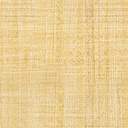 